--- REMOVE THIS PAGE BEFORE SERVING AND FILING YOUR REQUEST ---Form F25.03A: Request for a Settlement Conference (Family Law)Check the issues that have already been resolved (by court order, agreement, consent, or otherwise):Check the issues that you would like to address at the settlement conference and provide a brief description:How much time do you estimate the settlement conference will require? You must indicate that you will do all of the following:Fill in the details of your legal representation below:Outstanding Issues for Binding Settlement Conference:Check the issues that you would like to address at the binding settlement conference:Preference of JudgeIf you prefer to have a particular judge for your binding settlement conference, please indicate the judge’s (or judges’) name(s): Consent and WaiverHow to Request a Settlement ConferenceInstructions A settlement conference is an informal meeting where you and the other person meet to hear each other’s proposals and look for solutions that are acceptable to everyone. A judge will assist you. You can request a settlement conference if you want to negotiate a resolution and have more control over the outcome of your case. If your settlement conference is unsuccessful, you can go to trial.  Any discussions that take place in a settlement conference cannot be brought up or used against you if you go to trial.  If you go to trial, your trial judge will be different from your settlement conference judge, unless you and the other person agree otherwise. A binding settlement conference is similar to a settlement conference, except that you both agree that the settlement conference judge can make a decision. This decision becomes a final order and is binding.Before you can file a Request for a Settlement Conference (Form F25.03A), you must already have a scheduled date for a case management hearing. A judge will consider your request at that case management hearing.Completing a Request for a Settlement ConferenceYou can fill out this form by hand or you can download and fill out this form electronically athttps://www.court.nl.ca/supreme/rules-practice-notes-and-forms/family/general/ (If you fill out the form electronically, you must still print the form, file it with the Court, and serve a copy on the other person). You must fill out pages 1-3 of the form. If you are requesting a binding settlement conference, you must also fill out and attach Schedule 1. If you need more space to fill out any section of this form, attach an extra page and indicate which section is continued on the extra page. Filing a Request for a Settlement ConferenceYou must make 2 extra copies of your signed Request for a Settlement Conference. To file your Request, bring the original Request form to the Supreme Court location where your family law file is or mail the Request to that Supreme Court location.Serving a Request for a Settlement ConferenceYou must give a copy of this Request form to the other person at least 7 days before your case management hearing date. This is called service. You can serve the other person by: personal service (an adult, who is not you, can hand-deliver the document), leaving a copy with the other person’s lawyer, leaving a copy at the other person’s address, registered mail/courier, or regular mail. You can also serve the other person using fax, email, or electronic document exchange, if the other person has provided that information.The other person can respond by filing their own Request for a Settlement Conference form.More InformationQuestions? Go to https://www.court.nl.ca/supreme/family-division/ or contact a Court near you:--- It is highly recommended that you get advice from a lawyer ---If you need help finding or getting a lawyer, you can contact:How to Respond to a Request for a Settlement ConferenceInstructions You have been served with a Request for a Settlement Conference (Form 25.03A). This means that the other person wants to schedule a settlement conference or binding settlement conference. At your next case management hearing, the judge will decide whether you should go to a settlement conference.A settlement conference is an informal meeting where you and the other person meet to hear each other’s proposals and look for solutions that are acceptable to everyone. A judge will assist you. You can request a settlement conference if you want to negotiate a resolution and have more control over the outcome of your case. If your settlement conference is unsuccessful, you can go to trial.  Any discussions that take place in a settlement conference cannot be brought up or used against you if you go to trial.  If you go to trial, your trial judge will be different from your settlement conference judge, unless you and the other person agree otherwise.A binding settlement conference is similar to a settlement conference, except that you both agree that the settlement conference judge can make a decision. This decision becomes a final order and is binding.Responding to a Request for a Settlement ConferenceTo respond to the other person’s request, you must fill out your own Request for a Settlement Conference form. You can get this form at any Supreme Court location or online: https://www.court.nl.ca/supreme/rules-practice-notes-and-forms/family/general/. Even if you do not agree to a settlement conference, you must still fill out your own Request form. You can check off the option on the form to indicate that you do not agree to a settlement conference. A judge may still order you to attend a settlement conference. Filing a Request for a Settlement ConferenceYou must make 2 extra copies of your signed Request for a Settlement Conference. To file your Request, bring the original Request form to the Supreme Court location where your family law file is or mail the Request to that Supreme Court location.Serving a Request for a Settlement ConferenceYou must give a copy of this Request form to the other person at least 2 days before your case management hearing date. This is called service. You can serve the other person by: personal service (an adult, who is not you, can hand-deliver the document), leaving a copy with the other person’s lawyer, leaving a copy at the other person’s address, registered mail/courier, or regular mail. You can also serve the other person using fax, email, or electronic document exchange, if the other person has provided that information.More InformationQuestions? Go to https://www.court.nl.ca/supreme/family-division/ or contact a Court near you:--- It is highly recommended that you get advice from a lawyer ---If you need help finding or getting a lawyer, you can contact: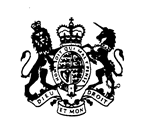 In the Supreme Court of Newfoundland and Labrador(General/Family)FOR COURT USE ONLYFOR COURT USE ONLYFOR COURT USE ONLYFOR COURT USE ONLYFOR COURT USE ONLYFOR COURT USE ONLYFOR COURT USE ONLYIn the Supreme Court of Newfoundland and Labrador(General/Family)COURT FILE NO:COURT FILE NO:In the Supreme Court of Newfoundland and Labrador(General/Family)In the Supreme Court of Newfoundland and Labrador(General/Family)CENTRAL DIVORCE REGISTRY NO:CENTRAL DIVORCE REGISTRY NO:CENTRAL DIVORCE REGISTRY NO:In the Supreme Court of Newfoundland and Labrador(General/Family)In the Supreme Court of Newfoundland and Labrador(General/Family)Filed at _____________________________ , Newfoundland and Labrador, this ________ day of __________________, 20______.Filed at _____________________________ , Newfoundland and Labrador, this ________ day of __________________, 20______.Filed at _____________________________ , Newfoundland and Labrador, this ________ day of __________________, 20______.Filed at _____________________________ , Newfoundland and Labrador, this ________ day of __________________, 20______.Filed at _____________________________ , Newfoundland and Labrador, this ________ day of __________________, 20______.Filed at _____________________________ , Newfoundland and Labrador, this ________ day of __________________, 20______.Filed at _____________________________ , Newfoundland and Labrador, this ________ day of __________________, 20______.In the Supreme Court of Newfoundland and Labrador(General/Family)Registry Clerk of the Supreme Court of Newfoundland and LabradorRegistry Clerk of the Supreme Court of Newfoundland and LabradorRegistry Clerk of the Supreme Court of Newfoundland and LabradorRegistry Clerk of the Supreme Court of Newfoundland and LabradorRegistry Clerk of the Supreme Court of Newfoundland and LabradorBETWEEN:APPLICANT(Print full name)AND:RESPONDENT(Print full name)AND:  NOT APPLICABLE  SECOND APPLICANT  SECOND RESPONDENT(Print full name)  NOT APPLICABLE  SECOND APPLICANT  SECOND RESPONDENTI, the        Applicant         Respondent         Other:the        Applicant         Respondent         Other:(Print your name)(Print your name)(Print your name)am requesting a settlement conference. (Fill out Parts A, B, C, D, and E)am requesting a binding settlement conference. (Fill out Parts A, B, C, D, E, and Schedule 1)am requesting a settlement conference. (Fill out Parts A, B, C, D, and E)am requesting a binding settlement conference. (Fill out Parts A, B, C, D, E, and Schedule 1)am requesting a settlement conference. (Fill out Parts A, B, C, D, and E)am requesting a binding settlement conference. (Fill out Parts A, B, C, D, E, and Schedule 1)am requesting a settlement conference. (Fill out Parts A, B, C, D, and E)am requesting a binding settlement conference. (Fill out Parts A, B, C, D, E, and Schedule 1)am requesting a settlement conference. (Fill out Parts A, B, C, D, and E)am requesting a binding settlement conference. (Fill out Parts A, B, C, D, E, and Schedule 1)am requesting a settlement conference. (Fill out Parts A, B, C, D, and E)am requesting a binding settlement conference. (Fill out Parts A, B, C, D, E, and Schedule 1)am responding to a request for a settlement conference.am responding to a request for a settlement conference.am responding to a request for a settlement conference.am responding to a request for a settlement conference.am responding to a request for a settlement conference.am responding to a request for a settlement conference.I agree to the request for a settlement conference. (Fill out Parts A, B, C, D, and E)I reject the request for a settlement conference because:I agree to the request for a settlement conference. (Fill out Parts A, B, C, D, and E)I reject the request for a settlement conference because:I agree to the request for a settlement conference. (Fill out Parts A, B, C, D, and E)I reject the request for a settlement conference because:I agree to the request for a settlement conference. (Fill out Parts A, B, C, D, and E)I reject the request for a settlement conference because:I agree to the request for a settlement conference. (Fill out Parts A, B, C, D, and E)I reject the request for a settlement conference because:I agree to the request for a settlement conference. (Fill out Parts A, B, C, D, and E)I reject the request for a settlement conference because:am responding to a request for a binding settlement conference.am responding to a request for a binding settlement conference.am responding to a request for a binding settlement conference.am responding to a request for a binding settlement conference.am responding to a request for a binding settlement conference.am responding to a request for a binding settlement conference.I agree to the request for a binding settlement conference. (Fill out Parts A, B, C, D, E, and Schedule 1)I reject the request for a binding settlement conference.I agree to the request for a binding settlement conference. (Fill out Parts A, B, C, D, E, and Schedule 1)I reject the request for a binding settlement conference.I agree to the request for a binding settlement conference. (Fill out Parts A, B, C, D, E, and Schedule 1)I reject the request for a binding settlement conference.I agree to the request for a binding settlement conference. (Fill out Parts A, B, C, D, E, and Schedule 1)I reject the request for a binding settlement conference.I agree to the request for a binding settlement conference. (Fill out Parts A, B, C, D, E, and Schedule 1)I reject the request for a binding settlement conference.I agree to the request for a binding settlement conference. (Fill out Parts A, B, C, D, E, and Schedule 1)I reject the request for a binding settlement conference.Part AResolved IssuesDivorceDivorceParenting (Decision-making and Parenting time)Parenting (Decision-making and Parenting time)Parenting (Decision-making and Parenting time)Parenting (Decision-making and Parenting time)Contact Order/ Third Party Time with Child Contact Order/ Third Party Time with Child Contact Order/ Third Party Time with Child Contact Order/ Third Party Time with Child Child SupportChild SupportChild SupportSpousal (married) Support or Partner (unmarried) SupportSpousal (married) Support or Partner (unmarried) SupportSpousal (married) Support or Partner (unmarried) SupportSpousal (married) Support or Partner (unmarried) SupportSpousal (married) Support or Partner (unmarried) SupportParental Support (for parents) or Dependant Support (for spouse or child of deceased person)Parental Support (for parents) or Dependant Support (for spouse or child of deceased person)Parental Support (for parents) or Dependant Support (for spouse or child of deceased person)Parental Support (for parents) or Dependant Support (for spouse or child of deceased person)Parental Support (for parents) or Dependant Support (for spouse or child of deceased person)Parental Support (for parents) or Dependant Support (for spouse or child of deceased person)Parental Support (for parents) or Dependant Support (for spouse or child of deceased person)Division of Matrimonial (married) Property or Common Law (unmarried) PropertyDivision of Matrimonial (married) Property or Common Law (unmarried) PropertyDivision of Matrimonial (married) Property or Common Law (unmarried) PropertyDivision of Matrimonial (married) Property or Common Law (unmarried) PropertyDivision of Matrimonial (married) Property or Common Law (unmarried) PropertyDivision of Matrimonial (married) Property or Common Law (unmarried) PropertyOther:Part BIssues for Settlement ConferenceDivorce:Divorce:Parenting (Decision-making and Parenting time):Parenting (Decision-making and Parenting time):Parenting (Decision-making and Parenting time):Parenting (Decision-making and Parenting time):Contact Order/ Third Party Time with Child: Contact Order/ Third Party Time with Child: Contact Order/ Third Party Time with Child: Contact Order/ Third Party Time with Child: Child Support:Child Support:Child Support:Spousal (married) Support or Partner (unmarried) Support:Spousal (married) Support or Partner (unmarried) Support:Spousal (married) Support or Partner (unmarried) Support:Spousal (married) Support or Partner (unmarried) Support:Spousal (married) Support or Partner (unmarried) Support:Parental Support (for parents) or Dependant Support (for spouse or child of deceased person):Parental Support (for parents) or Dependant Support (for spouse or child of deceased person):Parental Support (for parents) or Dependant Support (for spouse or child of deceased person):Parental Support (for parents) or Dependant Support (for spouse or child of deceased person):Parental Support (for parents) or Dependant Support (for spouse or child of deceased person):Parental Support (for parents) or Dependant Support (for spouse or child of deceased person):Parental Support (for parents) or Dependant Support (for spouse or child of deceased person):Division of Matrimonial (married) Property or Common Law (unmarried) Property:Division of Matrimonial (married) Property or Common Law (unmarried) Property:Division of Matrimonial (married) Property or Common Law (unmarried) Property:Division of Matrimonial (married) Property or Common Law (unmarried) Property:Division of Matrimonial (married) Property or Common Law (unmarried) Property:Division of Matrimonial (married) Property or Common Law (unmarried) Property:Other:Part CTime Required for Settlement ConferenceHalf dayFull dayOther:Part DUndertakingsI will serve and file a settlement conference brief at least 7 days before the settlement conference date.I will keep my financial information current by filing with the Court and delivering to the opposing party the updated financial information at least 7 days before the settlement conference date.I will promptly advise the Court if a settlement has been reached prior to the settlement conference date.I will provide the Court and the other party with all documents I intend to rely on in the settlement conference.Part ELegal RepresentationI am currently represented by (Name of lawyer)__________________________________________________.The above named lawyer will represent me at the settlement conference.I will be represented by a different lawyer at the settlement conference:(Name of lawyer)___________________________________________________________________.I will be representing myself at the settlement conference.I am not currently represented by a lawyer.I anticipate having a lawyer for the settlement conference: (Name of lawyer)___________________________________________________________________.I will be representing myself at the settlement conference.Signature and DateDATED at _________________________________, this __________ day of ____________________ , 20______ .DATED at _________________________________, this __________ day of ____________________ , 20______ .DATED at _________________________________, this __________ day of ____________________ , 20______ .SignatureSignature of Lawyer (if any)Print Name of Lawyer (if any)Schedule 1Agreement to Binding Settlement ConferenceDivorce:Divorce:Parenting (Decision-making and Parenting time):Parenting (Decision-making and Parenting time):Parenting (Decision-making and Parenting time):Parenting (Decision-making and Parenting time):Contact Order/ Third Party Time with Child:Contact Order/ Third Party Time with Child:Contact Order/ Third Party Time with Child:Contact Order/ Third Party Time with Child:Child Support:Child Support:Child Support:Spousal (married) Support or Partner (unmarried) Support:Spousal (married) Support or Partner (unmarried) Support:Spousal (married) Support or Partner (unmarried) Support:Spousal (married) Support or Partner (unmarried) Support:Spousal (married) Support or Partner (unmarried) Support:Parental Support (for parents) or Dependant Support (for spouse or child of deceased person):Parental Support (for parents) or Dependant Support (for spouse or child of deceased person):Parental Support (for parents) or Dependant Support (for spouse or child of deceased person):Parental Support (for parents) or Dependant Support (for spouse or child of deceased person):Parental Support (for parents) or Dependant Support (for spouse or child of deceased person):Parental Support (for parents) or Dependant Support (for spouse or child of deceased person):Parental Support (for parents) or Dependant Support (for spouse or child of deceased person):Division of Matrimonial (married) Property or Common Law (unmarried) Property:Division of Matrimonial (married) Property or Common Law (unmarried) Property:Division of Matrimonial (married) Property or Common Law (unmarried) Property:Division of Matrimonial (married) Property or Common Law (unmarried) Property:Division of Matrimonial (married) Property or Common Law (unmarried) Property:Division of Matrimonial (married) Property or Common Law (unmarried) Property:Other:I, the        Applicant         Respondent         Other:the        Applicant         Respondent         Other:(Print your name)(Print your name)consent to a binding settlement conference to resolve the outstanding issue(s).consent to a binding settlement conference to resolve the outstanding issue(s).consent to a binding settlement conference to resolve the outstanding issue(s).consent to a binding settlement conference to resolve the outstanding issue(s).consent to a binding settlement conference to resolve the outstanding issue(s).I understand the binding settlement conference process.I have chosen a binding settlement conference to resolve the outstanding issue(s) instead of a trial of the issue(s).I agree to be bound by the decision of the settlement conference judge should the judge find it appropriate to decide the issue(s).I understand that the settlement conference judge is not bound by the strict rules of evidence, but may receive and use any information submitted to the Court.I understand that the settlement conference judge has full power and authority to rule on any questions of law and/or fact applying to the admission of evidence or determination of the issues in the same manner as a judge at trial.I understand that a decision of the settlement conference judge is enforceable in the same manner as any other Judgment of the Court.I understand that having a binding settlement conference will impact any right of appeal following the binding settlement conference.I agree to keep all communications and discussions from the entire binding settlement conference process confidential.I understand that my participation in this binding settlement conference is strictly voluntary and that I can withdraw consent to proceed with a binding settlement conference at any time prior to the conference date.I have not been coerced or threatened in any way to agree to this binding settlement conference process and I have not been promised anything to get me to agree to this binding settlement conference process.I understand that I can seek independent legal advice from a lawyer before consenting to this binding settlement conference process, andI have received independent legal advice; orI have chosen not to seek independent legal advice.DATED at _________________________________, this __________ day of ____________________ , 20______ .DATED at _________________________________, this __________ day of ____________________ , 20______ .DATED at _________________________________, this __________ day of ____________________ , 20______ .SignatureSignature of Lawyer (if any)Print Name of Lawyer